Name:  	 Sprechblasen beschriften 2Überlege dir, was die Personen auf dem Bild (nächste Seite) sagen oder denken. Schreibe passende Texte in die Sprechblasen hinein. Füge weitere Sprechblasen hinzu.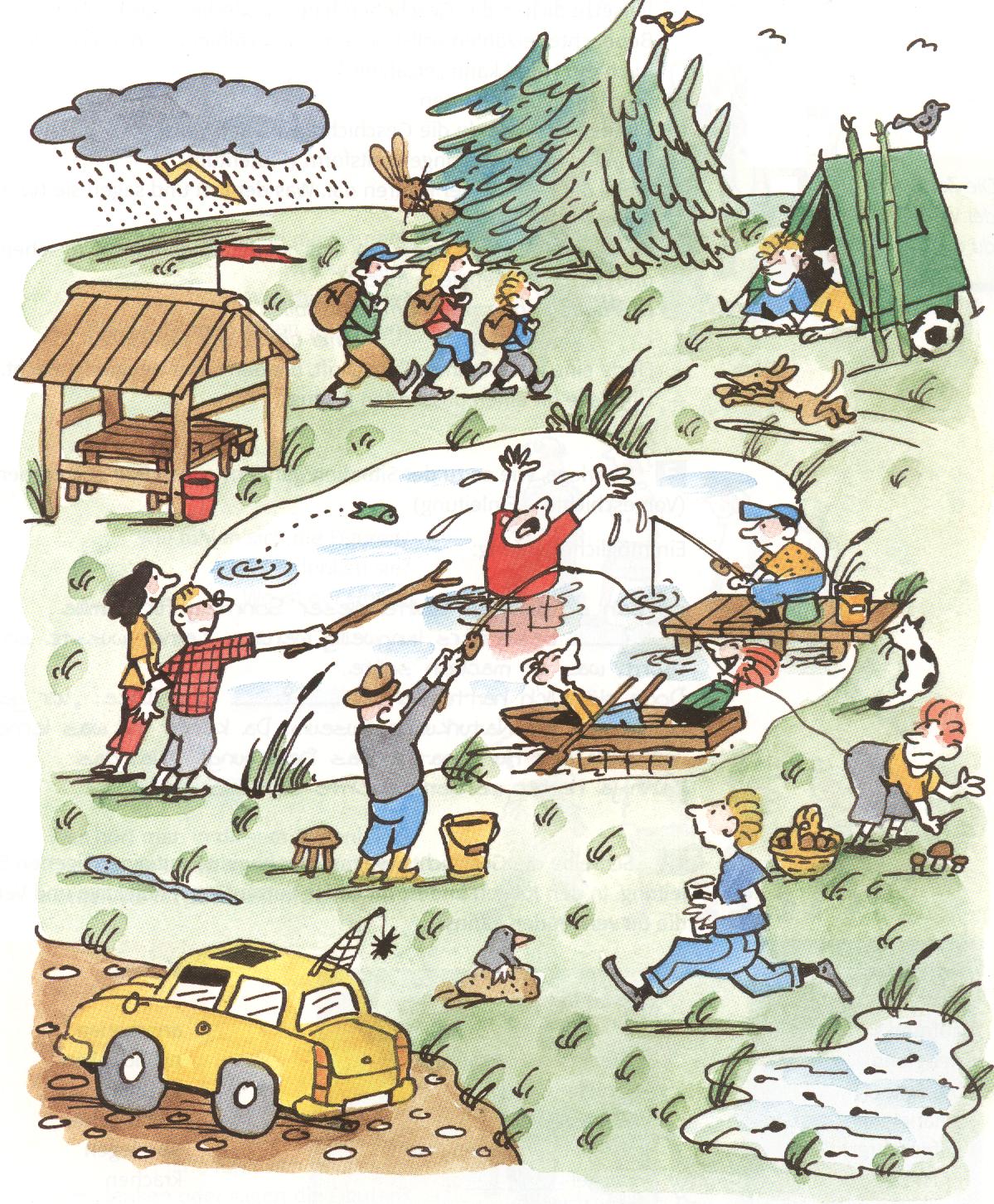 